1.   Please answer the following question(s) for the firm name on the label.  Include all berry acreage contracted or grown          by this operation and any open market purchases.Will this firm process any Strawberries this year 2013?  		 Yes (Go to Section 1)          No (Continue)Will this firm process any Blueberries this year 2013?  		 Yes (Go to Section 2)          No (Continue)Will this firm process any Cranberries this year 2013?                	 Yes (Go to Section 3)          No (Continue)Will this firm process any Red Raspberries this year 2013?	 Yes (Go to Section 4)          No (Continue)Will this firm process any Black Raspberries this year 2013?    	 Yes (Go to Section 5)          No (Continue)Will this firm process any Raspberries this year 2013?                  Yes (Go to Section 6)          No (Continue)Will this firm process any Blackberries this year 2013?                 Yes (Go to Section 7)          No (Continue)Will this firm process any Boysenberries this year 2013?	 Yes (Go to Section 8)          No (Go to Section 9)      NOTE: Quantity Received in items 4a-4g should equal Quantity reported in item 2      NOTE: Quantity Received in items 4a-4g should equal Quantity reported in item 2      NOTE: Quantity reported in items 4a-4g should equal Quantity reported in item 2      NOTE: Quantity Received in items 4a-4g should equal Quantity reported in item 2      NOTE: Quantity reported in items 4a-4g should equal quantity reported in item 2       NOTE: Quantity Received in items 4a-4g should equal Quantity reported in item 2       NOTE: Quantity Received in items 4a-4g should equal Quantity reported in item 2       NOTE: Quantity Received in items 4a-4g should equal Quantity reported in item 2      NOTE: Quantity reported in items 4a-4g should equal Quantity reported in item 2      NOTE: Quantity reported in items 4a-4g should equal Quantity reported in item 2      NOTE: Quantity Received in items 4a-4g should equal Quantity reported in item 2SECTION 9 – CONCLUSION BERRY PROCESSOR INQUIRY - DECEMBER 2013OMB No.    0535-0039Approval Expires: 6/30/2013Project Code: xxx      QID: xxxxx         SMetaKey:   xxxxxxOMB No.    0535-0039Approval Expires: 6/30/2013Project Code: xxx      QID: xxxxx         SMetaKey:   xxxxxxOMB No.    0535-0039Approval Expires: 6/30/2013Project Code: xxx      QID: xxxxx         SMetaKey:   xxxxxxOMB No.    0535-0039Approval Expires: 6/30/2013Project Code: xxx      QID: xxxxx         SMetaKey:   xxxxxx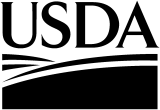 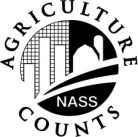 NATIONALAGRICULTURALSTATISTICSSERVICEU.S. Department of AgricultureNOC Division9700 Page Avenue, Suite 400St. Louis, MO 63132-1547Phone: 1-888-424-7828	    FAX:  314-595-9990nass@nass.usda.govU.S. Department of AgricultureNOC Division9700 Page Avenue, Suite 400St. Louis, MO 63132-1547Phone: 1-888-424-7828	    FAX:  314-595-9990nass@nass.usda.govU.S. Department of AgricultureNOC Division9700 Page Avenue, Suite 400St. Louis, MO 63132-1547Phone: 1-888-424-7828	    FAX:  314-595-9990nass@nass.usda.govPlease make corrections to name, address and ZIP Code, if necessary.Information requested in this survey is used to prepare estimates of selected agricultural commodities.  Under Title 7 of the U.S. Code and CIPSEA (Public Law 107-347), facts about your operation are kept confidential and used only for statistical purposes in combination with similar reports from other producers.   Response is voluntary.According to the Paperwork Reduction Act of 1995, an agency may not conduct or sponsor, and a person is not required to respond to, a collection of information unless it displays a valid OMB control number. The valid OMB control number for this information collection is 0535-0039.  The time required to complete this information collection is estimated to average 30 minutes per response, including the time for reviewing instructions, searching existing data sources, gathering and maintaining the data needed, and completing and reviewing the collection of information.Please make corrections to name, address and ZIP Code, if necessary.Information requested in this survey is used to prepare estimates of selected agricultural commodities.  Under Title 7 of the U.S. Code and CIPSEA (Public Law 107-347), facts about your operation are kept confidential and used only for statistical purposes in combination with similar reports from other producers.   Response is voluntary.According to the Paperwork Reduction Act of 1995, an agency may not conduct or sponsor, and a person is not required to respond to, a collection of information unless it displays a valid OMB control number. The valid OMB control number for this information collection is 0535-0039.  The time required to complete this information collection is estimated to average 30 minutes per response, including the time for reviewing instructions, searching existing data sources, gathering and maintaining the data needed, and completing and reviewing the collection of information.Please make corrections to name, address and ZIP Code, if necessary.Information requested in this survey is used to prepare estimates of selected agricultural commodities.  Under Title 7 of the U.S. Code and CIPSEA (Public Law 107-347), facts about your operation are kept confidential and used only for statistical purposes in combination with similar reports from other producers.   Response is voluntary.According to the Paperwork Reduction Act of 1995, an agency may not conduct or sponsor, and a person is not required to respond to, a collection of information unless it displays a valid OMB control number. The valid OMB control number for this information collection is 0535-0039.  The time required to complete this information collection is estimated to average 30 minutes per response, including the time for reviewing instructions, searching existing data sources, gathering and maintaining the data needed, and completing and reviewing the collection of information.Please make corrections to name, address and ZIP Code, if necessary.Information requested in this survey is used to prepare estimates of selected agricultural commodities.  Under Title 7 of the U.S. Code and CIPSEA (Public Law 107-347), facts about your operation are kept confidential and used only for statistical purposes in combination with similar reports from other producers.   Response is voluntary.According to the Paperwork Reduction Act of 1995, an agency may not conduct or sponsor, and a person is not required to respond to, a collection of information unless it displays a valid OMB control number. The valid OMB control number for this information collection is 0535-0039.  The time required to complete this information collection is estimated to average 30 minutes per response, including the time for reviewing instructions, searching existing data sources, gathering and maintaining the data needed, and completing and reviewing the collection of information.Please make corrections to name, address and ZIP Code, if necessary.Information requested in this survey is used to prepare estimates of selected agricultural commodities.  Under Title 7 of the U.S. Code and CIPSEA (Public Law 107-347), facts about your operation are kept confidential and used only for statistical purposes in combination with similar reports from other producers.   Response is voluntary.According to the Paperwork Reduction Act of 1995, an agency may not conduct or sponsor, and a person is not required to respond to, a collection of information unless it displays a valid OMB control number. The valid OMB control number for this information collection is 0535-0039.  The time required to complete this information collection is estimated to average 30 minutes per response, including the time for reviewing instructions, searching existing data sources, gathering and maintaining the data needed, and completing and reviewing the collection of information.Please make corrections to name, address and ZIP Code, if necessary.Information requested in this survey is used to prepare estimates of selected agricultural commodities.  Under Title 7 of the U.S. Code and CIPSEA (Public Law 107-347), facts about your operation are kept confidential and used only for statistical purposes in combination with similar reports from other producers.   Response is voluntary.According to the Paperwork Reduction Act of 1995, an agency may not conduct or sponsor, and a person is not required to respond to, a collection of information unless it displays a valid OMB control number. The valid OMB control number for this information collection is 0535-0039.  The time required to complete this information collection is estimated to average 30 minutes per response, including the time for reviewing instructions, searching existing data sources, gathering and maintaining the data needed, and completing and reviewing the collection of information.Please make corrections to name, address and ZIP Code, if necessary.Information requested in this survey is used to prepare estimates of selected agricultural commodities.  Under Title 7 of the U.S. Code and CIPSEA (Public Law 107-347), facts about your operation are kept confidential and used only for statistical purposes in combination with similar reports from other producers.   Response is voluntary.According to the Paperwork Reduction Act of 1995, an agency may not conduct or sponsor, and a person is not required to respond to, a collection of information unless it displays a valid OMB control number. The valid OMB control number for this information collection is 0535-0039.  The time required to complete this information collection is estimated to average 30 minutes per response, including the time for reviewing instructions, searching existing data sources, gathering and maintaining the data needed, and completing and reviewing the collection of information.SECTION 1 – STRAWBERRIES 1.  Did this firm contract or grow any strawberries for processing, or purchase any open-market strawberries to be processed       in 2013?      xxxx           1      Yes – Continue    3     No – Go to Section 2INSTRUCTIONS:  In the first column, please report the total quantity of strawberries available for processing by this operation, including strawberries grown by this operation.  Exclude strawberries sold to other processors or sold as fresh fruit.  In the second column, please report the total quantity of strawberries purchased directly from growers. Exclude purchases from handlers or other processors.  Average prices should reflect the price paid to growers at the processing plant door after deducting packing and marketing charges.SECTION 1 – STRAWBERRIES 1.  Did this firm contract or grow any strawberries for processing, or purchase any open-market strawberries to be processed       in 2013?      xxxx           1      Yes – Continue    3     No – Go to Section 2INSTRUCTIONS:  In the first column, please report the total quantity of strawberries available for processing by this operation, including strawberries grown by this operation.  Exclude strawberries sold to other processors or sold as fresh fruit.  In the second column, please report the total quantity of strawberries purchased directly from growers. Exclude purchases from handlers or other processors.  Average prices should reflect the price paid to growers at the processing plant door after deducting packing and marketing charges.SECTION 1 – STRAWBERRIES 1.  Did this firm contract or grow any strawberries for processing, or purchase any open-market strawberries to be processed       in 2013?      xxxx           1      Yes – Continue    3     No – Go to Section 2INSTRUCTIONS:  In the first column, please report the total quantity of strawberries available for processing by this operation, including strawberries grown by this operation.  Exclude strawberries sold to other processors or sold as fresh fruit.  In the second column, please report the total quantity of strawberries purchased directly from growers. Exclude purchases from handlers or other processors.  Average prices should reflect the price paid to growers at the processing plant door after deducting packing and marketing charges.SECTION 1 – STRAWBERRIES 1.  Did this firm contract or grow any strawberries for processing, or purchase any open-market strawberries to be processed       in 2013?      xxxx           1      Yes – Continue    3     No – Go to Section 2INSTRUCTIONS:  In the first column, please report the total quantity of strawberries available for processing by this operation, including strawberries grown by this operation.  Exclude strawberries sold to other processors or sold as fresh fruit.  In the second column, please report the total quantity of strawberries purchased directly from growers. Exclude purchases from handlers or other processors.  Average prices should reflect the price paid to growers at the processing plant door after deducting packing and marketing charges.SECTION 1 – STRAWBERRIES 1.  Did this firm contract or grow any strawberries for processing, or purchase any open-market strawberries to be processed       in 2013?      xxxx           1      Yes – Continue    3     No – Go to Section 2INSTRUCTIONS:  In the first column, please report the total quantity of strawberries available for processing by this operation, including strawberries grown by this operation.  Exclude strawberries sold to other processors or sold as fresh fruit.  In the second column, please report the total quantity of strawberries purchased directly from growers. Exclude purchases from handlers or other processors.  Average prices should reflect the price paid to growers at the processing plant door after deducting packing and marketing charges.SECTION 1 – STRAWBERRIES 1.  Did this firm contract or grow any strawberries for processing, or purchase any open-market strawberries to be processed       in 2013?      xxxx           1      Yes – Continue    3     No – Go to Section 2INSTRUCTIONS:  In the first column, please report the total quantity of strawberries available for processing by this operation, including strawberries grown by this operation.  Exclude strawberries sold to other processors or sold as fresh fruit.  In the second column, please report the total quantity of strawberries purchased directly from growers. Exclude purchases from handlers or other processors.  Average prices should reflect the price paid to growers at the processing plant door after deducting packing and marketing charges.SECTION 1 – STRAWBERRIES 1.  Did this firm contract or grow any strawberries for processing, or purchase any open-market strawberries to be processed       in 2013?      xxxx           1      Yes – Continue    3     No – Go to Section 2INSTRUCTIONS:  In the first column, please report the total quantity of strawberries available for processing by this operation, including strawberries grown by this operation.  Exclude strawberries sold to other processors or sold as fresh fruit.  In the second column, please report the total quantity of strawberries purchased directly from growers. Exclude purchases from handlers or other processors.  Average prices should reflect the price paid to growers at the processing plant door after deducting packing and marketing charges.SECTION 1 – STRAWBERRIES 1.  Did this firm contract or grow any strawberries for processing, or purchase any open-market strawberries to be processed       in 2013?      xxxx           1      Yes – Continue    3     No – Go to Section 2INSTRUCTIONS:  In the first column, please report the total quantity of strawberries available for processing by this operation, including strawberries grown by this operation.  Exclude strawberries sold to other processors or sold as fresh fruit.  In the second column, please report the total quantity of strawberries purchased directly from growers. Exclude purchases from handlers or other processors.  Average prices should reflect the price paid to growers at the processing plant door after deducting packing and marketing charges.SECTION 1 – STRAWBERRIES 1.  Did this firm contract or grow any strawberries for processing, or purchase any open-market strawberries to be processed       in 2013?      xxxx           1      Yes – Continue    3     No – Go to Section 2INSTRUCTIONS:  In the first column, please report the total quantity of strawberries available for processing by this operation, including strawberries grown by this operation.  Exclude strawberries sold to other processors or sold as fresh fruit.  In the second column, please report the total quantity of strawberries purchased directly from growers. Exclude purchases from handlers or other processors.  Average prices should reflect the price paid to growers at the processing plant door after deducting packing and marketing charges.QUANTITYAVAILABLEFOR PROCESSINGQUANTITYPURCHASEDFROMGROWERSUNIT(Lbs., Tons, Boxes, etc.)POUNDSPer UnitAVERAGEPRICE PAID  Per UNITORTOTALDOLLARSPAID2.	What was the total quantity of 2013 strawberries received at this plant? (Report quantity of strawberries available for processing, including any strawberries grown by this operation. Exclude strawberries sold to other processors, or sold whole as fresh fruit.)                                                                  =                               $            . __ __$3.	Of this (item 2) total quantity, how much         was grown in --QUANTITYAVAILABLEFOR PROCESSINGQUANTITYPURCHASEDFROMGROWERSUNIT(Lbs., Tons, Boxes, etc.)POUNDSPer UnitAVERAGEPRICE PAID  Per UNITORTOTALDOLLARSPAID [HOME STATE]?. .  . . . . . . . . . . . . . . . . . . . . .$            . __ __$                  Other State? (specify)         _________________________ . . . . . . . . . . . . . .$            . __ __$          Other State? (specify) _________________________. . . . . . . . . . . . . .$            . __ __$          Other State? (specify) _________________________. . . . . . . . . . . . . .$            . __ __$          Other State? (specify) _________________________. . . . . . . . . . . . . .$            . __ __$          Other State? (specify) _________________________. . . . . . . . . . . . . .$            . __ __$          4. 	What was the quantity received for the following uses and prices paid for--QUANTITYAVAILABLEFOR PROCESSINGQUANTITYPURCHASEDFROMGROWERSUNIT(Lbs., Tons, Boxes, etc.)POUNDSPer UnitAVERAGEPRICE PAID  Per UNITORTOTALDOLLARSPAIDa. 	canned products?. . . . . . . . . . . . . . . .. +$          . __ __$          b. 	juice, cider and concentrate? . . .  . . .  +$          . __ __$          c.	wine?.. . . . . . . . . . . . . . . . .  . . . . . . . . +$          . __ __$          d. 	dried? . . . . . . . . . . . . .. . . . . . . . . . . . .+$          . __ __$          e. 	frozen?. . . . . . . . . . . . . . . . . . . . . . . . .+$          . __ __$          f.    other uses? (specify)_____________________      +$          . __ __$          g.	 strawberries purchased but not used (culls, etc)                                             +            $          . __ __$          SECTION 2 – BLUEBERRIES 1.  Did this firm contract or grow any cultivated blueberries for processing, or purchase any open-market cultivated         blueberries to be processed in 2013? (Exclude wild blueberries)     xxxx           1      Yes – Continue    3     No – Go to the next pageINSTRUCTIONS:  In the first column, please report the total quantity of cultivated blueberries available for processing by this operation, including cultivated blueberries grown by this operation.  Exclude cultivated blueberries sold to other processors or sold as fresh fruit.  In the second column, please report the total quantity of cultivated blueberries purchased directly from growers. Exclude purchases from handlers or other processors.  Average prices should reflect the price paid to growers at the processing plant door after deducting packing and marketing charges.SECTION 2 – BLUEBERRIES 1.  Did this firm contract or grow any cultivated blueberries for processing, or purchase any open-market cultivated         blueberries to be processed in 2013? (Exclude wild blueberries)     xxxx           1      Yes – Continue    3     No – Go to the next pageINSTRUCTIONS:  In the first column, please report the total quantity of cultivated blueberries available for processing by this operation, including cultivated blueberries grown by this operation.  Exclude cultivated blueberries sold to other processors or sold as fresh fruit.  In the second column, please report the total quantity of cultivated blueberries purchased directly from growers. Exclude purchases from handlers or other processors.  Average prices should reflect the price paid to growers at the processing plant door after deducting packing and marketing charges.SECTION 2 – BLUEBERRIES 1.  Did this firm contract or grow any cultivated blueberries for processing, or purchase any open-market cultivated         blueberries to be processed in 2013? (Exclude wild blueberries)     xxxx           1      Yes – Continue    3     No – Go to the next pageINSTRUCTIONS:  In the first column, please report the total quantity of cultivated blueberries available for processing by this operation, including cultivated blueberries grown by this operation.  Exclude cultivated blueberries sold to other processors or sold as fresh fruit.  In the second column, please report the total quantity of cultivated blueberries purchased directly from growers. Exclude purchases from handlers or other processors.  Average prices should reflect the price paid to growers at the processing plant door after deducting packing and marketing charges.SECTION 2 – BLUEBERRIES 1.  Did this firm contract or grow any cultivated blueberries for processing, or purchase any open-market cultivated         blueberries to be processed in 2013? (Exclude wild blueberries)     xxxx           1      Yes – Continue    3     No – Go to the next pageINSTRUCTIONS:  In the first column, please report the total quantity of cultivated blueberries available for processing by this operation, including cultivated blueberries grown by this operation.  Exclude cultivated blueberries sold to other processors or sold as fresh fruit.  In the second column, please report the total quantity of cultivated blueberries purchased directly from growers. Exclude purchases from handlers or other processors.  Average prices should reflect the price paid to growers at the processing plant door after deducting packing and marketing charges.SECTION 2 – BLUEBERRIES 1.  Did this firm contract or grow any cultivated blueberries for processing, or purchase any open-market cultivated         blueberries to be processed in 2013? (Exclude wild blueberries)     xxxx           1      Yes – Continue    3     No – Go to the next pageINSTRUCTIONS:  In the first column, please report the total quantity of cultivated blueberries available for processing by this operation, including cultivated blueberries grown by this operation.  Exclude cultivated blueberries sold to other processors or sold as fresh fruit.  In the second column, please report the total quantity of cultivated blueberries purchased directly from growers. Exclude purchases from handlers or other processors.  Average prices should reflect the price paid to growers at the processing plant door after deducting packing and marketing charges.SECTION 2 – BLUEBERRIES 1.  Did this firm contract or grow any cultivated blueberries for processing, or purchase any open-market cultivated         blueberries to be processed in 2013? (Exclude wild blueberries)     xxxx           1      Yes – Continue    3     No – Go to the next pageINSTRUCTIONS:  In the first column, please report the total quantity of cultivated blueberries available for processing by this operation, including cultivated blueberries grown by this operation.  Exclude cultivated blueberries sold to other processors or sold as fresh fruit.  In the second column, please report the total quantity of cultivated blueberries purchased directly from growers. Exclude purchases from handlers or other processors.  Average prices should reflect the price paid to growers at the processing plant door after deducting packing and marketing charges.SECTION 2 – BLUEBERRIES 1.  Did this firm contract or grow any cultivated blueberries for processing, or purchase any open-market cultivated         blueberries to be processed in 2013? (Exclude wild blueberries)     xxxx           1      Yes – Continue    3     No – Go to the next pageINSTRUCTIONS:  In the first column, please report the total quantity of cultivated blueberries available for processing by this operation, including cultivated blueberries grown by this operation.  Exclude cultivated blueberries sold to other processors or sold as fresh fruit.  In the second column, please report the total quantity of cultivated blueberries purchased directly from growers. Exclude purchases from handlers or other processors.  Average prices should reflect the price paid to growers at the processing plant door after deducting packing and marketing charges.SECTION 2 – BLUEBERRIES 1.  Did this firm contract or grow any cultivated blueberries for processing, or purchase any open-market cultivated         blueberries to be processed in 2013? (Exclude wild blueberries)     xxxx           1      Yes – Continue    3     No – Go to the next pageINSTRUCTIONS:  In the first column, please report the total quantity of cultivated blueberries available for processing by this operation, including cultivated blueberries grown by this operation.  Exclude cultivated blueberries sold to other processors or sold as fresh fruit.  In the second column, please report the total quantity of cultivated blueberries purchased directly from growers. Exclude purchases from handlers or other processors.  Average prices should reflect the price paid to growers at the processing plant door after deducting packing and marketing charges.SECTION 2 – BLUEBERRIES 1.  Did this firm contract or grow any cultivated blueberries for processing, or purchase any open-market cultivated         blueberries to be processed in 2013? (Exclude wild blueberries)     xxxx           1      Yes – Continue    3     No – Go to the next pageINSTRUCTIONS:  In the first column, please report the total quantity of cultivated blueberries available for processing by this operation, including cultivated blueberries grown by this operation.  Exclude cultivated blueberries sold to other processors or sold as fresh fruit.  In the second column, please report the total quantity of cultivated blueberries purchased directly from growers. Exclude purchases from handlers or other processors.  Average prices should reflect the price paid to growers at the processing plant door after deducting packing and marketing charges.QUANTITYAVAILABLEFOR PROCESSINGQUANTITYPURCHASEDFROMGROWERSUNIT(Lbs., Tons, Boxes, etc.)POUNDSPer UnitAVERAGEPRICE PAID  Per UNITORTOTALDOLLARSPAID2.	What was the total quantity of 2013 cultivated blueberries received at this plant? (Report quantity of cultivated blueberries available for processing, including any cultivated blueberries grown by this operation. Exclude cultivated blueberries sold to other processors, or sold whole as fresh fruit.)                                                        =                               $            . __ __$3.	Of this (item 2) total quantity, how much         was grown in --QUANTITYAVAILABLEFOR PROCESSINGQUANTITYPURCHASEDFROMGROWERSUNIT(Lbs., Tons, Boxes, etc.)POUNDSPer UnitAVERAGEPRICE PAID  Per UNITORTOTALDOLLARSPAID [HOME STATE]?. .  . . . . . . . . . . . . . . . . . . . . .$            . __ __$                  Other State? (specify)         _________________________ . . . . . . . . . . . . . .$            . __ __$          Other State? (specify) _________________________. . . . . . . . . . . . . .$            . __ __$          Other State? (specify) _________________________. . . . . . . . . . . . . .$            . __ __$          Other State? (specify) _________________________. . . . . . . . . . . . . .$            . __ __$          Other State? (specify) _________________________. . . . . . . . . . . . . .$            . __ __$          4. 	What was the quantity received for the following uses and prices paid for--QUANTITYAVAILABLEFOR PROCESSINGQUANTITYPURCHASEDFROMGROWERSUNIT(Lbs., Tons, Boxes, etc.)POUNDSPer UnitAVERAGEPRICE PAID  Per UNITORTOTALDOLLARSPAIDa. 	canned products?. . . . . . . . . . . . . . . .. +$          . __ __$          b. 	juice, cider and concentrate? . . .  . . .  +$          . __ __$          c.	wine?.. . . . . . . . . . . . . . . . .  . . . . . . . . +$          . __ __$          d. 	dried? . . . . . . . . . . . . .. . . . . . . . . . . . .+$          . __ __$          e. 	frozen?. . . . . . . . . . . . . . . . . . . . . . . . .+$          . __ __$          f.    other uses? (specify)_____________________      +$          . __ __$          g.	cultivated blueberries purchased but not used (culls, etc)                                   +            $          . __ __$          SECTION 2 – BLUEBERRIES (continued) 1.  Did this firm contract or grow any wild blueberries for processing, or purchase any open-market wild blueberries to be         processed in 2013? (Exclude cultivated blueberries)     xxxx           1      Yes – Continue    3     No – Go to Section 3INSTRUCTIONS:  In the first column, please report the total quantity of wild blueberries available for processing by this operation, including wild blueberries grown by this operation.  Exclude wild blueberries sold to other processors or sold as fresh fruit.  In the second column, please report the total quantity of wild blueberries purchased directly from growers. Exclude purchases from handlers or other processors.  Average prices should reflect the price paid to growers at the processing plant door after deducting packing and marketing charges.SECTION 2 – BLUEBERRIES (continued) 1.  Did this firm contract or grow any wild blueberries for processing, or purchase any open-market wild blueberries to be         processed in 2013? (Exclude cultivated blueberries)     xxxx           1      Yes – Continue    3     No – Go to Section 3INSTRUCTIONS:  In the first column, please report the total quantity of wild blueberries available for processing by this operation, including wild blueberries grown by this operation.  Exclude wild blueberries sold to other processors or sold as fresh fruit.  In the second column, please report the total quantity of wild blueberries purchased directly from growers. Exclude purchases from handlers or other processors.  Average prices should reflect the price paid to growers at the processing plant door after deducting packing and marketing charges.SECTION 2 – BLUEBERRIES (continued) 1.  Did this firm contract or grow any wild blueberries for processing, or purchase any open-market wild blueberries to be         processed in 2013? (Exclude cultivated blueberries)     xxxx           1      Yes – Continue    3     No – Go to Section 3INSTRUCTIONS:  In the first column, please report the total quantity of wild blueberries available for processing by this operation, including wild blueberries grown by this operation.  Exclude wild blueberries sold to other processors or sold as fresh fruit.  In the second column, please report the total quantity of wild blueberries purchased directly from growers. Exclude purchases from handlers or other processors.  Average prices should reflect the price paid to growers at the processing plant door after deducting packing and marketing charges.SECTION 2 – BLUEBERRIES (continued) 1.  Did this firm contract or grow any wild blueberries for processing, or purchase any open-market wild blueberries to be         processed in 2013? (Exclude cultivated blueberries)     xxxx           1      Yes – Continue    3     No – Go to Section 3INSTRUCTIONS:  In the first column, please report the total quantity of wild blueberries available for processing by this operation, including wild blueberries grown by this operation.  Exclude wild blueberries sold to other processors or sold as fresh fruit.  In the second column, please report the total quantity of wild blueberries purchased directly from growers. Exclude purchases from handlers or other processors.  Average prices should reflect the price paid to growers at the processing plant door after deducting packing and marketing charges.SECTION 2 – BLUEBERRIES (continued) 1.  Did this firm contract or grow any wild blueberries for processing, or purchase any open-market wild blueberries to be         processed in 2013? (Exclude cultivated blueberries)     xxxx           1      Yes – Continue    3     No – Go to Section 3INSTRUCTIONS:  In the first column, please report the total quantity of wild blueberries available for processing by this operation, including wild blueberries grown by this operation.  Exclude wild blueberries sold to other processors or sold as fresh fruit.  In the second column, please report the total quantity of wild blueberries purchased directly from growers. Exclude purchases from handlers or other processors.  Average prices should reflect the price paid to growers at the processing plant door after deducting packing and marketing charges.SECTION 2 – BLUEBERRIES (continued) 1.  Did this firm contract or grow any wild blueberries for processing, or purchase any open-market wild blueberries to be         processed in 2013? (Exclude cultivated blueberries)     xxxx           1      Yes – Continue    3     No – Go to Section 3INSTRUCTIONS:  In the first column, please report the total quantity of wild blueberries available for processing by this operation, including wild blueberries grown by this operation.  Exclude wild blueberries sold to other processors or sold as fresh fruit.  In the second column, please report the total quantity of wild blueberries purchased directly from growers. Exclude purchases from handlers or other processors.  Average prices should reflect the price paid to growers at the processing plant door after deducting packing and marketing charges.SECTION 2 – BLUEBERRIES (continued) 1.  Did this firm contract or grow any wild blueberries for processing, or purchase any open-market wild blueberries to be         processed in 2013? (Exclude cultivated blueberries)     xxxx           1      Yes – Continue    3     No – Go to Section 3INSTRUCTIONS:  In the first column, please report the total quantity of wild blueberries available for processing by this operation, including wild blueberries grown by this operation.  Exclude wild blueberries sold to other processors or sold as fresh fruit.  In the second column, please report the total quantity of wild blueberries purchased directly from growers. Exclude purchases from handlers or other processors.  Average prices should reflect the price paid to growers at the processing plant door after deducting packing and marketing charges.SECTION 2 – BLUEBERRIES (continued) 1.  Did this firm contract or grow any wild blueberries for processing, or purchase any open-market wild blueberries to be         processed in 2013? (Exclude cultivated blueberries)     xxxx           1      Yes – Continue    3     No – Go to Section 3INSTRUCTIONS:  In the first column, please report the total quantity of wild blueberries available for processing by this operation, including wild blueberries grown by this operation.  Exclude wild blueberries sold to other processors or sold as fresh fruit.  In the second column, please report the total quantity of wild blueberries purchased directly from growers. Exclude purchases from handlers or other processors.  Average prices should reflect the price paid to growers at the processing plant door after deducting packing and marketing charges.SECTION 2 – BLUEBERRIES (continued) 1.  Did this firm contract or grow any wild blueberries for processing, or purchase any open-market wild blueberries to be         processed in 2013? (Exclude cultivated blueberries)     xxxx           1      Yes – Continue    3     No – Go to Section 3INSTRUCTIONS:  In the first column, please report the total quantity of wild blueberries available for processing by this operation, including wild blueberries grown by this operation.  Exclude wild blueberries sold to other processors or sold as fresh fruit.  In the second column, please report the total quantity of wild blueberries purchased directly from growers. Exclude purchases from handlers or other processors.  Average prices should reflect the price paid to growers at the processing plant door after deducting packing and marketing charges.QUANTITYAVAILABLEFOR PROCESSINGQUANTITYPURCHASEDFROMGROWERSUNIT(Lbs., Tons, Boxes, etc.)POUNDSPer UnitAVERAGEPRICE PAID  Per UNITORTOTALDOLLARSPAID2.	What was the total quantity of 2013 wild blueberries received at this plant? (Report quantity of wild blueberries available for processing, including any wild blueberries grown by this operation. Exclude wild blueberries sold to other processors, or sold whole as fresh fruit.)                                        =                               $            . __ __$3.	Of this (item 2) total quantity, how much         was grown in --QUANTITYAVAILABLEFOR PROCESSINGQUANTITYPURCHASEDFROMGROWERSUNIT(Lbs., Tons, Boxes, etc.)POUNDSPer UnitAVERAGEPRICE PAID  Per UNITORTOTALDOLLARSPAID [HOME STATE]?. .  . . . . . . . . . . . . . . . . . . . . .$            . __ __$                  Other State? (specify)         _________________________ . . . . . . . . . . . . . .$            . __ __$          Other State? (specify) _________________________. . . . . . . . . . . . . .$            . __ __$          Other State? (specify) _________________________. . . . . . . . . . . . . .$            . __ __$          Other State? (specify) _________________________. . . . . . . . . . . . . .$            . __ __$          Other State? (specify) _________________________. . . . . . . . . . . . . .$            . __ __$          4. 	What was the quantity received for the following uses and prices paid for--QUANTITYAVAILABLEFOR PROCESSINGQUANTITYPURCHASEDFROMGROWERSUNIT(Lbs., Tons, Boxes, etc.)POUNDSPer UnitAVERAGEPRICE PAID  Per UNITORTOTALDOLLARSPAIDa. 	canned products?. . . . . . . . . . . . . . . .. +$          . __ __$          b. 	juice, cider and concentrate? . . .  . . .  +$          . __ __$          c.	wine?.. . . . . . . . . . . . . . . . .  . . . . . . . . +$          . __ __$          d. 	dried? . . . . . . . . . . . . .. . . . . . . . . . . . .+$          . __ __$          e. 	frozen?. . . . . . . . . . . . . . . . . . . . . . . . .+$          . __ __$          f.    other uses? (specify)_____________________      +$          . __ __$          g.	wild blueberries purchased but not        used (culls, etc)                                    +            $          . __ __$          SECTION 3 – CRANBERRIES 1.  Did this firm contract or grow any cranberries for processing, or purchase any open-market cranberries to be processed       in 2013?      xxxx           1      Yes – Continue    3     No – Go to Section 4INSTRUCTIONS:  In the first column, please report the total quantity of cranberries available for processing by this operation, including cranberries grown by this operation.  Exclude cranberries sold to other processors or sold as fresh fruit.  In the second column, please report the total quantity of cranberries purchased directly from growers. Exclude purchases from handlers or other processors.  Average prices should reflect the price paid to growers at the processing plant door after deducting packing and marketing charges.SECTION 3 – CRANBERRIES 1.  Did this firm contract or grow any cranberries for processing, or purchase any open-market cranberries to be processed       in 2013?      xxxx           1      Yes – Continue    3     No – Go to Section 4INSTRUCTIONS:  In the first column, please report the total quantity of cranberries available for processing by this operation, including cranberries grown by this operation.  Exclude cranberries sold to other processors or sold as fresh fruit.  In the second column, please report the total quantity of cranberries purchased directly from growers. Exclude purchases from handlers or other processors.  Average prices should reflect the price paid to growers at the processing plant door after deducting packing and marketing charges.SECTION 3 – CRANBERRIES 1.  Did this firm contract or grow any cranberries for processing, or purchase any open-market cranberries to be processed       in 2013?      xxxx           1      Yes – Continue    3     No – Go to Section 4INSTRUCTIONS:  In the first column, please report the total quantity of cranberries available for processing by this operation, including cranberries grown by this operation.  Exclude cranberries sold to other processors or sold as fresh fruit.  In the second column, please report the total quantity of cranberries purchased directly from growers. Exclude purchases from handlers or other processors.  Average prices should reflect the price paid to growers at the processing plant door after deducting packing and marketing charges.SECTION 3 – CRANBERRIES 1.  Did this firm contract or grow any cranberries for processing, or purchase any open-market cranberries to be processed       in 2013?      xxxx           1      Yes – Continue    3     No – Go to Section 4INSTRUCTIONS:  In the first column, please report the total quantity of cranberries available for processing by this operation, including cranberries grown by this operation.  Exclude cranberries sold to other processors or sold as fresh fruit.  In the second column, please report the total quantity of cranberries purchased directly from growers. Exclude purchases from handlers or other processors.  Average prices should reflect the price paid to growers at the processing plant door after deducting packing and marketing charges.SECTION 3 – CRANBERRIES 1.  Did this firm contract or grow any cranberries for processing, or purchase any open-market cranberries to be processed       in 2013?      xxxx           1      Yes – Continue    3     No – Go to Section 4INSTRUCTIONS:  In the first column, please report the total quantity of cranberries available for processing by this operation, including cranberries grown by this operation.  Exclude cranberries sold to other processors or sold as fresh fruit.  In the second column, please report the total quantity of cranberries purchased directly from growers. Exclude purchases from handlers or other processors.  Average prices should reflect the price paid to growers at the processing plant door after deducting packing and marketing charges.SECTION 3 – CRANBERRIES 1.  Did this firm contract or grow any cranberries for processing, or purchase any open-market cranberries to be processed       in 2013?      xxxx           1      Yes – Continue    3     No – Go to Section 4INSTRUCTIONS:  In the first column, please report the total quantity of cranberries available for processing by this operation, including cranberries grown by this operation.  Exclude cranberries sold to other processors or sold as fresh fruit.  In the second column, please report the total quantity of cranberries purchased directly from growers. Exclude purchases from handlers or other processors.  Average prices should reflect the price paid to growers at the processing plant door after deducting packing and marketing charges.SECTION 3 – CRANBERRIES 1.  Did this firm contract or grow any cranberries for processing, or purchase any open-market cranberries to be processed       in 2013?      xxxx           1      Yes – Continue    3     No – Go to Section 4INSTRUCTIONS:  In the first column, please report the total quantity of cranberries available for processing by this operation, including cranberries grown by this operation.  Exclude cranberries sold to other processors or sold as fresh fruit.  In the second column, please report the total quantity of cranberries purchased directly from growers. Exclude purchases from handlers or other processors.  Average prices should reflect the price paid to growers at the processing plant door after deducting packing and marketing charges.SECTION 3 – CRANBERRIES 1.  Did this firm contract or grow any cranberries for processing, or purchase any open-market cranberries to be processed       in 2013?      xxxx           1      Yes – Continue    3     No – Go to Section 4INSTRUCTIONS:  In the first column, please report the total quantity of cranberries available for processing by this operation, including cranberries grown by this operation.  Exclude cranberries sold to other processors or sold as fresh fruit.  In the second column, please report the total quantity of cranberries purchased directly from growers. Exclude purchases from handlers or other processors.  Average prices should reflect the price paid to growers at the processing plant door after deducting packing and marketing charges.SECTION 3 – CRANBERRIES 1.  Did this firm contract or grow any cranberries for processing, or purchase any open-market cranberries to be processed       in 2013?      xxxx           1      Yes – Continue    3     No – Go to Section 4INSTRUCTIONS:  In the first column, please report the total quantity of cranberries available for processing by this operation, including cranberries grown by this operation.  Exclude cranberries sold to other processors or sold as fresh fruit.  In the second column, please report the total quantity of cranberries purchased directly from growers. Exclude purchases from handlers or other processors.  Average prices should reflect the price paid to growers at the processing plant door after deducting packing and marketing charges.QUANTITYAVAILABLEFOR PROCESSINGQUANTITYPURCHASEDFROMGROWERSUNIT(Lbs., Tons, Boxes, etc.)POUNDSPer UnitAVERAGEPRICE PAID  Per UNITORTOTALDOLLARSPAID2.	What was the total quantity of 2013 cranberries received at this plant? (Report quantity of cranberries available for processing, including any cranberries grown by this operation. Exclude cranberries sold to other processors, or sold whole as fresh fruit.)                                                                  =                               $            . __ __$3.	Of this (item 2) total quantity, how much         was grown in --QUANTITYAVAILABLEFOR PROCESSINGQUANTITYPURCHASEDFROMGROWERSUNIT(Lbs., Tons, Boxes, etc.)POUNDSPer UnitAVERAGEPRICE PAID  Per UNITORTOTALDOLLARSPAID [HOME STATE]?. .  . . . . . . . . . . . . . . . . . . . . .$            . __ __$                  Other State? (specify)         _________________________ . . . . . . . . . . . . . .$            . __ __$          Other State? (specify) _________________________. . . . . . . . . . . . . .$            . __ __$          Other State? (specify) _________________________. . . . . . . . . . . . . .$            . __ __$          Other State? (specify) _________________________. . . . . . . . . . . . . .$            . __ __$          Other State? (specify) _________________________. . . . . . . . . . . . . .$            . __ __$          4. 	What was the quantity received for the following uses and prices paid for--QUANTITYAVAILABLEFOR PROCESSINGQUANTITYPURCHASEDFROMGROWERSUNIT(Lbs., Tons, Boxes, etc.)POUNDSPer UnitAVERAGEPRICE PAID  Per UNITORTOTALDOLLARSPAIDa. 	canned products?. . . . . . . . . . . . . . . .. +$          . __ __$          b. 	juice, cider and concentrate? . . .  . . .  +$          . __ __$          c.	wine?.. . . . . . . . . . . . . . . . .  . . . . . . . . +$          . __ __$          d. 	dried? . . . . . . . . . . . . .. . . . . . . . . . . . .+$          . __ __$          e. 	frozen?. . . . . . . . . . . . . . . . . . . . . . . . .+$          . __ __$          f.    other uses? (specify)_____________________      +$          . __ __$          g.	cranberries purchased but not used (culls, etc)                                             +            $          . __ __$          SECTION 4 – RED RASPBERRIES 1.  Did this firm contract or grow any red raspberries for processing, or purchase any open-market red raspberries to be         processed in 2013? (Exclude black raspberries)     xxxx           1      Yes – Continue    3     No – Go to Section 5INSTRUCTIONS:  In the first column, please report the total quantity of red raspberries available for processing by this operation, including red raspberries grown by this operation.  Exclude red raspberries sold to other processors or sold as fresh fruit.  In the second column, please report the total quantity of red raspberries purchased directly from growers. Exclude purchases from handlers or other processors.  Average prices should reflect the price paid to growers at the processing plant door after deducting packing and marketing charges.SECTION 4 – RED RASPBERRIES 1.  Did this firm contract or grow any red raspberries for processing, or purchase any open-market red raspberries to be         processed in 2013? (Exclude black raspberries)     xxxx           1      Yes – Continue    3     No – Go to Section 5INSTRUCTIONS:  In the first column, please report the total quantity of red raspberries available for processing by this operation, including red raspberries grown by this operation.  Exclude red raspberries sold to other processors or sold as fresh fruit.  In the second column, please report the total quantity of red raspberries purchased directly from growers. Exclude purchases from handlers or other processors.  Average prices should reflect the price paid to growers at the processing plant door after deducting packing and marketing charges.SECTION 4 – RED RASPBERRIES 1.  Did this firm contract or grow any red raspberries for processing, or purchase any open-market red raspberries to be         processed in 2013? (Exclude black raspberries)     xxxx           1      Yes – Continue    3     No – Go to Section 5INSTRUCTIONS:  In the first column, please report the total quantity of red raspberries available for processing by this operation, including red raspberries grown by this operation.  Exclude red raspberries sold to other processors or sold as fresh fruit.  In the second column, please report the total quantity of red raspberries purchased directly from growers. Exclude purchases from handlers or other processors.  Average prices should reflect the price paid to growers at the processing plant door after deducting packing and marketing charges.SECTION 4 – RED RASPBERRIES 1.  Did this firm contract or grow any red raspberries for processing, or purchase any open-market red raspberries to be         processed in 2013? (Exclude black raspberries)     xxxx           1      Yes – Continue    3     No – Go to Section 5INSTRUCTIONS:  In the first column, please report the total quantity of red raspberries available for processing by this operation, including red raspberries grown by this operation.  Exclude red raspberries sold to other processors or sold as fresh fruit.  In the second column, please report the total quantity of red raspberries purchased directly from growers. Exclude purchases from handlers or other processors.  Average prices should reflect the price paid to growers at the processing plant door after deducting packing and marketing charges.SECTION 4 – RED RASPBERRIES 1.  Did this firm contract or grow any red raspberries for processing, or purchase any open-market red raspberries to be         processed in 2013? (Exclude black raspberries)     xxxx           1      Yes – Continue    3     No – Go to Section 5INSTRUCTIONS:  In the first column, please report the total quantity of red raspberries available for processing by this operation, including red raspberries grown by this operation.  Exclude red raspberries sold to other processors or sold as fresh fruit.  In the second column, please report the total quantity of red raspberries purchased directly from growers. Exclude purchases from handlers or other processors.  Average prices should reflect the price paid to growers at the processing plant door after deducting packing and marketing charges.SECTION 4 – RED RASPBERRIES 1.  Did this firm contract or grow any red raspberries for processing, or purchase any open-market red raspberries to be         processed in 2013? (Exclude black raspberries)     xxxx           1      Yes – Continue    3     No – Go to Section 5INSTRUCTIONS:  In the first column, please report the total quantity of red raspberries available for processing by this operation, including red raspberries grown by this operation.  Exclude red raspberries sold to other processors or sold as fresh fruit.  In the second column, please report the total quantity of red raspberries purchased directly from growers. Exclude purchases from handlers or other processors.  Average prices should reflect the price paid to growers at the processing plant door after deducting packing and marketing charges.SECTION 4 – RED RASPBERRIES 1.  Did this firm contract or grow any red raspberries for processing, or purchase any open-market red raspberries to be         processed in 2013? (Exclude black raspberries)     xxxx           1      Yes – Continue    3     No – Go to Section 5INSTRUCTIONS:  In the first column, please report the total quantity of red raspberries available for processing by this operation, including red raspberries grown by this operation.  Exclude red raspberries sold to other processors or sold as fresh fruit.  In the second column, please report the total quantity of red raspberries purchased directly from growers. Exclude purchases from handlers or other processors.  Average prices should reflect the price paid to growers at the processing plant door after deducting packing and marketing charges.SECTION 4 – RED RASPBERRIES 1.  Did this firm contract or grow any red raspberries for processing, or purchase any open-market red raspberries to be         processed in 2013? (Exclude black raspberries)     xxxx           1      Yes – Continue    3     No – Go to Section 5INSTRUCTIONS:  In the first column, please report the total quantity of red raspberries available for processing by this operation, including red raspberries grown by this operation.  Exclude red raspberries sold to other processors or sold as fresh fruit.  In the second column, please report the total quantity of red raspberries purchased directly from growers. Exclude purchases from handlers or other processors.  Average prices should reflect the price paid to growers at the processing plant door after deducting packing and marketing charges.SECTION 4 – RED RASPBERRIES 1.  Did this firm contract or grow any red raspberries for processing, or purchase any open-market red raspberries to be         processed in 2013? (Exclude black raspberries)     xxxx           1      Yes – Continue    3     No – Go to Section 5INSTRUCTIONS:  In the first column, please report the total quantity of red raspberries available for processing by this operation, including red raspberries grown by this operation.  Exclude red raspberries sold to other processors or sold as fresh fruit.  In the second column, please report the total quantity of red raspberries purchased directly from growers. Exclude purchases from handlers or other processors.  Average prices should reflect the price paid to growers at the processing plant door after deducting packing and marketing charges.QUANTITYAVAILABLEFOR PROCESSINGQUANTITYPURCHASEDFROMGROWERSUNIT(Lbs., Tons, Boxes, etc.)POUNDSPer UnitAVERAGEPRICE PAID  Per UNITORTOTALDOLLARSPAID2.	What was the total quantity of 2013 red raspberries received at this plant? (Report quantity of red raspberries available for processing, including any red raspberries grown by this operation. Exclude red raspberries sold to other processors, or sold whole as fresh fruit.)                                        =                               $            . __ __$3.	Of this (item 2) total quantity, how much         was grown in --QUANTITYAVAILABLEFOR PROCESSINGQUANTITYPURCHASEDFROMGROWERSUNIT(Lbs., Tons, Boxes, etc.)POUNDSPer UnitAVERAGEPRICE PAID  Per UNITORTOTALDOLLARSPAID [HOME STATE]?. .  . . . . . . . . . . . . . . . . . . . . .$            . __ __$                  Other State? (specify)         _________________________ . . . . . . . . . . . . . .$            . __ __$          Other State? (specify) _________________________. . . . . . . . . . . . . .$            . __ __$          Other State? (specify) _________________________. . . . . . . . . . . . . .$            . __ __$          Other State? (specify) _________________________. . . . . . . . . . . . . .$            . __ __$          Other State? (specify) _________________________. . . . . . . . . . . . . .$            . __ __$          4. 	What was the quantity received for the following uses and prices paid for--QUANTITYAVAILABLEFOR PROCESSINGQUANTITYPURCHASEDFROMGROWERSUNIT(Lbs., Tons, Boxes, etc.)POUNDSPer UnitAVERAGEPRICE PAID  Per UNITORTOTALDOLLARSPAIDa. 	canned products?. . . . . . . . . . . . . . . .. +$          . __ __$          b. 	juice, cider and concentrate? . . .  . . .  +$          . __ __$          c.	wine?.. . . . . . . . . . . . . . . . .  . . . . . . . . +$          . __ __$          d. 	dried? . . . . . . . . . . . . .. . . . . . . . . . . . .+$          . __ __$          e. 	frozen?. . . . . . . . . . . . . . . . . . . . . . . . .+$          . __ __$          f.    other uses? (specify)_____________________      +$          . __ __$          g.	red raspberries purchased but not used (culls, etc)                                             +            $          . __ __$          SECTION 5 – BLACK RASPBERRIES 1.  Did this firm contract or grow any black raspberries for processing, or purchase any open-market black raspberries to be         processed in 2013? (Exclude red raspberries)     xxxx           1      Yes – Continue    3     No – Go to Section 6INSTRUCTIONS:  In the first column, please report the total quantity of black raspberries available for processing by this operation, including black raspberries grown by this operation.  Exclude black raspberries sold to other processors or sold as fresh fruit.  In the second column, please report the total quantity of black raspberries purchased directly from growers. Exclude purchases from handlers or other processors.  Average prices should reflect the price paid to growers at the processing plant door after deducting packing and marketing charges.SECTION 5 – BLACK RASPBERRIES 1.  Did this firm contract or grow any black raspberries for processing, or purchase any open-market black raspberries to be         processed in 2013? (Exclude red raspberries)     xxxx           1      Yes – Continue    3     No – Go to Section 6INSTRUCTIONS:  In the first column, please report the total quantity of black raspberries available for processing by this operation, including black raspberries grown by this operation.  Exclude black raspberries sold to other processors or sold as fresh fruit.  In the second column, please report the total quantity of black raspberries purchased directly from growers. Exclude purchases from handlers or other processors.  Average prices should reflect the price paid to growers at the processing plant door after deducting packing and marketing charges.SECTION 5 – BLACK RASPBERRIES 1.  Did this firm contract or grow any black raspberries for processing, or purchase any open-market black raspberries to be         processed in 2013? (Exclude red raspberries)     xxxx           1      Yes – Continue    3     No – Go to Section 6INSTRUCTIONS:  In the first column, please report the total quantity of black raspberries available for processing by this operation, including black raspberries grown by this operation.  Exclude black raspberries sold to other processors or sold as fresh fruit.  In the second column, please report the total quantity of black raspberries purchased directly from growers. Exclude purchases from handlers or other processors.  Average prices should reflect the price paid to growers at the processing plant door after deducting packing and marketing charges.SECTION 5 – BLACK RASPBERRIES 1.  Did this firm contract or grow any black raspberries for processing, or purchase any open-market black raspberries to be         processed in 2013? (Exclude red raspberries)     xxxx           1      Yes – Continue    3     No – Go to Section 6INSTRUCTIONS:  In the first column, please report the total quantity of black raspberries available for processing by this operation, including black raspberries grown by this operation.  Exclude black raspberries sold to other processors or sold as fresh fruit.  In the second column, please report the total quantity of black raspberries purchased directly from growers. Exclude purchases from handlers or other processors.  Average prices should reflect the price paid to growers at the processing plant door after deducting packing and marketing charges.SECTION 5 – BLACK RASPBERRIES 1.  Did this firm contract or grow any black raspberries for processing, or purchase any open-market black raspberries to be         processed in 2013? (Exclude red raspberries)     xxxx           1      Yes – Continue    3     No – Go to Section 6INSTRUCTIONS:  In the first column, please report the total quantity of black raspberries available for processing by this operation, including black raspberries grown by this operation.  Exclude black raspberries sold to other processors or sold as fresh fruit.  In the second column, please report the total quantity of black raspberries purchased directly from growers. Exclude purchases from handlers or other processors.  Average prices should reflect the price paid to growers at the processing plant door after deducting packing and marketing charges.SECTION 5 – BLACK RASPBERRIES 1.  Did this firm contract or grow any black raspberries for processing, or purchase any open-market black raspberries to be         processed in 2013? (Exclude red raspberries)     xxxx           1      Yes – Continue    3     No – Go to Section 6INSTRUCTIONS:  In the first column, please report the total quantity of black raspberries available for processing by this operation, including black raspberries grown by this operation.  Exclude black raspberries sold to other processors or sold as fresh fruit.  In the second column, please report the total quantity of black raspberries purchased directly from growers. Exclude purchases from handlers or other processors.  Average prices should reflect the price paid to growers at the processing plant door after deducting packing and marketing charges.SECTION 5 – BLACK RASPBERRIES 1.  Did this firm contract or grow any black raspberries for processing, or purchase any open-market black raspberries to be         processed in 2013? (Exclude red raspberries)     xxxx           1      Yes – Continue    3     No – Go to Section 6INSTRUCTIONS:  In the first column, please report the total quantity of black raspberries available for processing by this operation, including black raspberries grown by this operation.  Exclude black raspberries sold to other processors or sold as fresh fruit.  In the second column, please report the total quantity of black raspberries purchased directly from growers. Exclude purchases from handlers or other processors.  Average prices should reflect the price paid to growers at the processing plant door after deducting packing and marketing charges.SECTION 5 – BLACK RASPBERRIES 1.  Did this firm contract or grow any black raspberries for processing, or purchase any open-market black raspberries to be         processed in 2013? (Exclude red raspberries)     xxxx           1      Yes – Continue    3     No – Go to Section 6INSTRUCTIONS:  In the first column, please report the total quantity of black raspberries available for processing by this operation, including black raspberries grown by this operation.  Exclude black raspberries sold to other processors or sold as fresh fruit.  In the second column, please report the total quantity of black raspberries purchased directly from growers. Exclude purchases from handlers or other processors.  Average prices should reflect the price paid to growers at the processing plant door after deducting packing and marketing charges.SECTION 5 – BLACK RASPBERRIES 1.  Did this firm contract or grow any black raspberries for processing, or purchase any open-market black raspberries to be         processed in 2013? (Exclude red raspberries)     xxxx           1      Yes – Continue    3     No – Go to Section 6INSTRUCTIONS:  In the first column, please report the total quantity of black raspberries available for processing by this operation, including black raspberries grown by this operation.  Exclude black raspberries sold to other processors or sold as fresh fruit.  In the second column, please report the total quantity of black raspberries purchased directly from growers. Exclude purchases from handlers or other processors.  Average prices should reflect the price paid to growers at the processing plant door after deducting packing and marketing charges.QUANTITYAVAILABLEFOR PROCESSINGQUANTITYPURCHASEDFROMGROWERSUNIT(Lbs., Tons, Boxes, etc.)POUNDSPer UnitAVERAGEPRICE PAID  Per UNITORTOTALDOLLARSPAID2.	What was the total quantity of 2013 black raspberries received at this plant? (Report quantity of black raspberries available for processing, including any black raspberries grown by this operation. Exclude black raspberries sold to other processors, or sold whole as fresh fruit.)                                       =                               $            . __ __$3.	Of this (item 2) total quantity, how much         was grown in --QUANTITYAVAILABLEFOR PROCESSINGQUANTITYPURCHASEDFROMGROWERSUNIT(Lbs., Tons, Boxes, etc.)POUNDSPer UnitAVERAGEPRICE PAID  Per UNITORTOTALDOLLARSPAID [HOME STATE]?. .  . . . . . . . . . . . . . . . . . . . . .$            . __ __$                  Other State? (specify)         _________________________ . . . . . . . . . . . . . .$            . __ __$          Other State? (specify) _________________________. . . . . . . . . . . . . .$            . __ __$          Other State? (specify) _________________________. . . . . . . . . . . . . .$            . __ __$          Other State? (specify) _________________________. . . . . . . . . . . . . .$            . __ __$          Other State? (specify) _________________________. . . . . . . . . . . . . .$            . __ __$          4. 	What was the quantity received for the following uses and prices paid for--QUANTITYAVAILABLEFOR PROCESSINGQUANTITYPURCHASEDFROMGROWERSUNIT(Lbs., Tons, Boxes, etc.)POUNDSPer UnitAVERAGEPRICE PAID  Per UNITORTOTALDOLLARSPAIDa. 	canned products?. . . . . . . . . . . . . . . .. +$          . __ __$          b. 	juice, cider and concentrate? . . .  . . .  +$          . __ __$          c.	wine?.. . . . . . . . . . . . . . . . .  . . . . . . . . +$          . __ __$          d. 	dried? . . . . . . . . . . . . .. . . . . . . . . . . . .+$          . __ __$          e. 	frozen?. . . . . . . . . . . . . . . . . . . . . . . . .+$          . __ __$          f.    other uses? (specify)_____________________      +$          . __ __$          g.	black raspberries purchased but not used (culls, etc)                                    +            $          . __ __$          SECTION 6 –RASPBERRIES 1.  Did this firm contract or grow any raspberries for processing, or purchase any open-market raspberries to be         processed in 2013?      xxxx           1      Yes – Continue    3     No – Go to Section 7INSTRUCTIONS:  In the first column, please report the total quantity of raspberries available for processing by this operation, including raspberries grown by this operation.  Exclude raspberries sold to other processors or sold as fresh fruit.  In the second column, please report the total quantity of raspberries purchased directly from growers. Exclude purchases from handlers or other processors.  Average prices should reflect the price paid to growers at the processing plant door after deducting packing and marketing charges.SECTION 6 –RASPBERRIES 1.  Did this firm contract or grow any raspberries for processing, or purchase any open-market raspberries to be         processed in 2013?      xxxx           1      Yes – Continue    3     No – Go to Section 7INSTRUCTIONS:  In the first column, please report the total quantity of raspberries available for processing by this operation, including raspberries grown by this operation.  Exclude raspberries sold to other processors or sold as fresh fruit.  In the second column, please report the total quantity of raspberries purchased directly from growers. Exclude purchases from handlers or other processors.  Average prices should reflect the price paid to growers at the processing plant door after deducting packing and marketing charges.SECTION 6 –RASPBERRIES 1.  Did this firm contract or grow any raspberries for processing, or purchase any open-market raspberries to be         processed in 2013?      xxxx           1      Yes – Continue    3     No – Go to Section 7INSTRUCTIONS:  In the first column, please report the total quantity of raspberries available for processing by this operation, including raspberries grown by this operation.  Exclude raspberries sold to other processors or sold as fresh fruit.  In the second column, please report the total quantity of raspberries purchased directly from growers. Exclude purchases from handlers or other processors.  Average prices should reflect the price paid to growers at the processing plant door after deducting packing and marketing charges.SECTION 6 –RASPBERRIES 1.  Did this firm contract or grow any raspberries for processing, or purchase any open-market raspberries to be         processed in 2013?      xxxx           1      Yes – Continue    3     No – Go to Section 7INSTRUCTIONS:  In the first column, please report the total quantity of raspberries available for processing by this operation, including raspberries grown by this operation.  Exclude raspberries sold to other processors or sold as fresh fruit.  In the second column, please report the total quantity of raspberries purchased directly from growers. Exclude purchases from handlers or other processors.  Average prices should reflect the price paid to growers at the processing plant door after deducting packing and marketing charges.SECTION 6 –RASPBERRIES 1.  Did this firm contract or grow any raspberries for processing, or purchase any open-market raspberries to be         processed in 2013?      xxxx           1      Yes – Continue    3     No – Go to Section 7INSTRUCTIONS:  In the first column, please report the total quantity of raspberries available for processing by this operation, including raspberries grown by this operation.  Exclude raspberries sold to other processors or sold as fresh fruit.  In the second column, please report the total quantity of raspberries purchased directly from growers. Exclude purchases from handlers or other processors.  Average prices should reflect the price paid to growers at the processing plant door after deducting packing and marketing charges.SECTION 6 –RASPBERRIES 1.  Did this firm contract or grow any raspberries for processing, or purchase any open-market raspberries to be         processed in 2013?      xxxx           1      Yes – Continue    3     No – Go to Section 7INSTRUCTIONS:  In the first column, please report the total quantity of raspberries available for processing by this operation, including raspberries grown by this operation.  Exclude raspberries sold to other processors or sold as fresh fruit.  In the second column, please report the total quantity of raspberries purchased directly from growers. Exclude purchases from handlers or other processors.  Average prices should reflect the price paid to growers at the processing plant door after deducting packing and marketing charges.SECTION 6 –RASPBERRIES 1.  Did this firm contract or grow any raspberries for processing, or purchase any open-market raspberries to be         processed in 2013?      xxxx           1      Yes – Continue    3     No – Go to Section 7INSTRUCTIONS:  In the first column, please report the total quantity of raspberries available for processing by this operation, including raspberries grown by this operation.  Exclude raspberries sold to other processors or sold as fresh fruit.  In the second column, please report the total quantity of raspberries purchased directly from growers. Exclude purchases from handlers or other processors.  Average prices should reflect the price paid to growers at the processing plant door after deducting packing and marketing charges.SECTION 6 –RASPBERRIES 1.  Did this firm contract or grow any raspberries for processing, or purchase any open-market raspberries to be         processed in 2013?      xxxx           1      Yes – Continue    3     No – Go to Section 7INSTRUCTIONS:  In the first column, please report the total quantity of raspberries available for processing by this operation, including raspberries grown by this operation.  Exclude raspberries sold to other processors or sold as fresh fruit.  In the second column, please report the total quantity of raspberries purchased directly from growers. Exclude purchases from handlers or other processors.  Average prices should reflect the price paid to growers at the processing plant door after deducting packing and marketing charges.SECTION 6 –RASPBERRIES 1.  Did this firm contract or grow any raspberries for processing, or purchase any open-market raspberries to be         processed in 2013?      xxxx           1      Yes – Continue    3     No – Go to Section 7INSTRUCTIONS:  In the first column, please report the total quantity of raspberries available for processing by this operation, including raspberries grown by this operation.  Exclude raspberries sold to other processors or sold as fresh fruit.  In the second column, please report the total quantity of raspberries purchased directly from growers. Exclude purchases from handlers or other processors.  Average prices should reflect the price paid to growers at the processing plant door after deducting packing and marketing charges.QUANTITYAVAILABLEFOR PROCESSINGQUANTITYPURCHASEDFROMGROWERSUNIT(Lbs., Tons, Boxes, etc.)POUNDSPer UnitAVERAGEPRICE PAID  Per UNITORTOTALDOLLARSPAID2.	What was the total quantity of 2013 raspberries received at this plant? (Report quantity of raspberries available for processing, including any raspberries grown by this operation. Exclude raspberries sold to other processors, or sold whole as fresh fruit.)                                                                =                               $            . __ __$3.	Of this (item 2) total quantity, how much         was grown in --QUANTITYAVAILABLEFOR PROCESSINGQUANTITYPURCHASEDFROMGROWERSUNIT(Lbs., Tons, Boxes, etc.)POUNDSPer UnitAVERAGEPRICE PAID  Per UNITORTOTALDOLLARSPAID [HOME STATE]?. .  . . . . . . . . . . . . . . . . . . . . .$            . __ __$                  Other State? (specify)         _________________________ . . . . . . . . . . . . . .$            . __ __$          Other State? (specify) _________________________. . . . . . . . . . . . . .$            . __ __$          Other State? (specify) _________________________. . . . . . . . . . . . . .$            . __ __$          Other State? (specify) _________________________. . . . . . . . . . . . . .$            . __ __$          Other State? (specify) _________________________. . . . . . . . . . . . . .$            . __ __$          4. 	What was the quantity received for the following uses and prices paid for--QUANTITYAVAILABLEFOR PROCESSINGQUANTITYPURCHASEDFROMGROWERSUNIT(Lbs., Tons, Boxes, etc.)POUNDSPer UnitAVERAGEPRICE PAID  Per UNITORTOTALDOLLARSPAIDa. 	canned products?. . . . . . . . . . . . . . . .. +$          . __ __$          b. 	juice, cider and concentrate? . . .  . . .  +$          . __ __$          c.	wine?.. . . . . . . . . . . . . . . . .  . . . . . . . . +$          . __ __$          d. 	dried? . . . . . . . . . . . . .. . . . . . . . . . . . .+$          . __ __$          e. 	frozen?. . . . . . . . . . . . . . . . . . . . . . . . .+$          . __ __$          f.    other uses? (specify)_____________________      +$          . __ __$          g.	raspberries purchased but not used (culls, etc)                                    +            $          . __ __$          SECTION 7 – BLACKBERRIES 1.  Did this firm contract or grow any Evergreen blackberries for processing, or purchase any open-market Evergreen        blackberries to be processed in 2013? (Exclude other blackberries)      xxxx           1      Yes – Continue    3     No – Go to the next pageINSTRUCTIONS:  In the first column, please report the total quantity of Evergreen blackberries available for processing by this operation, including Evergreen blackberries grown by this operation.  Exclude Evergreen blackberries sold to other processors or sold as fresh fruit.  In the second column, please report the total quantity of Evergreen blackberries purchased directly from growers. Exclude purchases from handlers or other processors.  Average prices should reflect the price paid to growers at the processing plant door after deducting packing and marketing charges.SECTION 7 – BLACKBERRIES 1.  Did this firm contract or grow any Evergreen blackberries for processing, or purchase any open-market Evergreen        blackberries to be processed in 2013? (Exclude other blackberries)      xxxx           1      Yes – Continue    3     No – Go to the next pageINSTRUCTIONS:  In the first column, please report the total quantity of Evergreen blackberries available for processing by this operation, including Evergreen blackberries grown by this operation.  Exclude Evergreen blackberries sold to other processors or sold as fresh fruit.  In the second column, please report the total quantity of Evergreen blackberries purchased directly from growers. Exclude purchases from handlers or other processors.  Average prices should reflect the price paid to growers at the processing plant door after deducting packing and marketing charges.SECTION 7 – BLACKBERRIES 1.  Did this firm contract or grow any Evergreen blackberries for processing, or purchase any open-market Evergreen        blackberries to be processed in 2013? (Exclude other blackberries)      xxxx           1      Yes – Continue    3     No – Go to the next pageINSTRUCTIONS:  In the first column, please report the total quantity of Evergreen blackberries available for processing by this operation, including Evergreen blackberries grown by this operation.  Exclude Evergreen blackberries sold to other processors or sold as fresh fruit.  In the second column, please report the total quantity of Evergreen blackberries purchased directly from growers. Exclude purchases from handlers or other processors.  Average prices should reflect the price paid to growers at the processing plant door after deducting packing and marketing charges.SECTION 7 – BLACKBERRIES 1.  Did this firm contract or grow any Evergreen blackberries for processing, or purchase any open-market Evergreen        blackberries to be processed in 2013? (Exclude other blackberries)      xxxx           1      Yes – Continue    3     No – Go to the next pageINSTRUCTIONS:  In the first column, please report the total quantity of Evergreen blackberries available for processing by this operation, including Evergreen blackberries grown by this operation.  Exclude Evergreen blackberries sold to other processors or sold as fresh fruit.  In the second column, please report the total quantity of Evergreen blackberries purchased directly from growers. Exclude purchases from handlers or other processors.  Average prices should reflect the price paid to growers at the processing plant door after deducting packing and marketing charges.SECTION 7 – BLACKBERRIES 1.  Did this firm contract or grow any Evergreen blackberries for processing, or purchase any open-market Evergreen        blackberries to be processed in 2013? (Exclude other blackberries)      xxxx           1      Yes – Continue    3     No – Go to the next pageINSTRUCTIONS:  In the first column, please report the total quantity of Evergreen blackberries available for processing by this operation, including Evergreen blackberries grown by this operation.  Exclude Evergreen blackberries sold to other processors or sold as fresh fruit.  In the second column, please report the total quantity of Evergreen blackberries purchased directly from growers. Exclude purchases from handlers or other processors.  Average prices should reflect the price paid to growers at the processing plant door after deducting packing and marketing charges.SECTION 7 – BLACKBERRIES 1.  Did this firm contract or grow any Evergreen blackberries for processing, or purchase any open-market Evergreen        blackberries to be processed in 2013? (Exclude other blackberries)      xxxx           1      Yes – Continue    3     No – Go to the next pageINSTRUCTIONS:  In the first column, please report the total quantity of Evergreen blackberries available for processing by this operation, including Evergreen blackberries grown by this operation.  Exclude Evergreen blackberries sold to other processors or sold as fresh fruit.  In the second column, please report the total quantity of Evergreen blackberries purchased directly from growers. Exclude purchases from handlers or other processors.  Average prices should reflect the price paid to growers at the processing plant door after deducting packing and marketing charges.SECTION 7 – BLACKBERRIES 1.  Did this firm contract or grow any Evergreen blackberries for processing, or purchase any open-market Evergreen        blackberries to be processed in 2013? (Exclude other blackberries)      xxxx           1      Yes – Continue    3     No – Go to the next pageINSTRUCTIONS:  In the first column, please report the total quantity of Evergreen blackberries available for processing by this operation, including Evergreen blackberries grown by this operation.  Exclude Evergreen blackberries sold to other processors or sold as fresh fruit.  In the second column, please report the total quantity of Evergreen blackberries purchased directly from growers. Exclude purchases from handlers or other processors.  Average prices should reflect the price paid to growers at the processing plant door after deducting packing and marketing charges.SECTION 7 – BLACKBERRIES 1.  Did this firm contract or grow any Evergreen blackberries for processing, or purchase any open-market Evergreen        blackberries to be processed in 2013? (Exclude other blackberries)      xxxx           1      Yes – Continue    3     No – Go to the next pageINSTRUCTIONS:  In the first column, please report the total quantity of Evergreen blackberries available for processing by this operation, including Evergreen blackberries grown by this operation.  Exclude Evergreen blackberries sold to other processors or sold as fresh fruit.  In the second column, please report the total quantity of Evergreen blackberries purchased directly from growers. Exclude purchases from handlers or other processors.  Average prices should reflect the price paid to growers at the processing plant door after deducting packing and marketing charges.SECTION 7 – BLACKBERRIES 1.  Did this firm contract or grow any Evergreen blackberries for processing, or purchase any open-market Evergreen        blackberries to be processed in 2013? (Exclude other blackberries)      xxxx           1      Yes – Continue    3     No – Go to the next pageINSTRUCTIONS:  In the first column, please report the total quantity of Evergreen blackberries available for processing by this operation, including Evergreen blackberries grown by this operation.  Exclude Evergreen blackberries sold to other processors or sold as fresh fruit.  In the second column, please report the total quantity of Evergreen blackberries purchased directly from growers. Exclude purchases from handlers or other processors.  Average prices should reflect the price paid to growers at the processing plant door after deducting packing and marketing charges.QUANTITYAVAILABLEFOR PROCESSINGQUANTITYPURCHASEDFROMGROWERSUNIT(Lbs., Tons, Boxes, etc.)POUNDSPer UnitAVERAGEPRICE PAID  Per UNITORTOTALDOLLARSPAID2.	What was the total quantity of 2013 Evergreen blackberries received at this plant? (Report quantity of Evergreen blackberries available for processing, including any Evergreen blackberries grown by this operation. Exclude Evergreen blackberries sold to other processors, or sold whole as fresh fruit.)                                       =                               $            . __ __$3.	Of this (item 2) total quantity, how much         was grown in --QUANTITYAVAILABLEFOR PROCESSINGQUANTITYPURCHASEDFROMGROWERSUNIT(Lbs., Tons, Boxes, etc.)POUNDSPer UnitAVERAGEPRICE PAID  Per UNITORTOTALDOLLARSPAID [HOME STATE]?. .  . . . . . . . . . . . . . . . . . . . . .$            . __ __$                  Other State? (specify)         _________________________ . . . . . . . . . . . . . .$            . __ __$          Other State? (specify) _________________________. . . . . . . . . . . . . .$            . __ __$          Other State? (specify) _________________________. . . . . . . . . . . . . .$            . __ __$          Other State? (specify) _________________________. . . . . . . . . . . . . .$            . __ __$          Other State? (specify) _________________________. . . . . . . . . . . . . .$            . __ __$          4. 	What was the quantity received for the following uses and prices paid for--QUANTITYAVAILABLEFOR PROCESSINGQUANTITYPURCHASEDFROMGROWERSUNIT(Lbs., Tons, Boxes, etc.)POUNDSPer UnitAVERAGEPRICE PAID  Per UNITORTOTALDOLLARSPAIDa. 	canned products?. . . . . . . . . . . . . . . .. +$          . __ __$          b. 	juice, cider and concentrate? . . .  . . .  +$          . __ __$          c.	wine?.. . . . . . . . . . . . . . . . .  . . . . . . . . +$          . __ __$          d. 	dried? . . . . . . . . . . . . .. . . . . . . . . . . . .+$          . __ __$          e. 	frozen?. . . . . . . . . . . . . . . . . . . . . . . . .+$          . __ __$          f.    other uses? (specify)_____________________      +$          . __ __$          g.	Evergreen blackberries purchased but not used (culls, etc)                              +            $          . __ __$          SECTION 7 – BLACKBERRIES (continued)1.  Did this firm contract or grow any Marion blackberries for processing, or purchase any open-market Marion        blackberries to be processed in 2013? (Exclude other blackberries)      xxxx           1      Yes – Continue    3     No – Go to the next pageINSTRUCTIONS:  In the first column, please report the total quantity of Marion blackberries available for processing by this operation, including Marion blackberries grown by this operation.  Exclude Marion blackberries sold to other processors or sold as fresh fruit.  In the second column, please report the total quantity of Marion blackberries purchased directly from growers. Exclude purchases from handlers or other processors.  Average prices should reflect the price paid to growers at the processing plant door after deducting packing and marketing charges.SECTION 7 – BLACKBERRIES (continued)1.  Did this firm contract or grow any Marion blackberries for processing, or purchase any open-market Marion        blackberries to be processed in 2013? (Exclude other blackberries)      xxxx           1      Yes – Continue    3     No – Go to the next pageINSTRUCTIONS:  In the first column, please report the total quantity of Marion blackberries available for processing by this operation, including Marion blackberries grown by this operation.  Exclude Marion blackberries sold to other processors or sold as fresh fruit.  In the second column, please report the total quantity of Marion blackberries purchased directly from growers. Exclude purchases from handlers or other processors.  Average prices should reflect the price paid to growers at the processing plant door after deducting packing and marketing charges.SECTION 7 – BLACKBERRIES (continued)1.  Did this firm contract or grow any Marion blackberries for processing, or purchase any open-market Marion        blackberries to be processed in 2013? (Exclude other blackberries)      xxxx           1      Yes – Continue    3     No – Go to the next pageINSTRUCTIONS:  In the first column, please report the total quantity of Marion blackberries available for processing by this operation, including Marion blackberries grown by this operation.  Exclude Marion blackberries sold to other processors or sold as fresh fruit.  In the second column, please report the total quantity of Marion blackberries purchased directly from growers. Exclude purchases from handlers or other processors.  Average prices should reflect the price paid to growers at the processing plant door after deducting packing and marketing charges.SECTION 7 – BLACKBERRIES (continued)1.  Did this firm contract or grow any Marion blackberries for processing, or purchase any open-market Marion        blackberries to be processed in 2013? (Exclude other blackberries)      xxxx           1      Yes – Continue    3     No – Go to the next pageINSTRUCTIONS:  In the first column, please report the total quantity of Marion blackberries available for processing by this operation, including Marion blackberries grown by this operation.  Exclude Marion blackberries sold to other processors or sold as fresh fruit.  In the second column, please report the total quantity of Marion blackberries purchased directly from growers. Exclude purchases from handlers or other processors.  Average prices should reflect the price paid to growers at the processing plant door after deducting packing and marketing charges.SECTION 7 – BLACKBERRIES (continued)1.  Did this firm contract or grow any Marion blackberries for processing, or purchase any open-market Marion        blackberries to be processed in 2013? (Exclude other blackberries)      xxxx           1      Yes – Continue    3     No – Go to the next pageINSTRUCTIONS:  In the first column, please report the total quantity of Marion blackberries available for processing by this operation, including Marion blackberries grown by this operation.  Exclude Marion blackberries sold to other processors or sold as fresh fruit.  In the second column, please report the total quantity of Marion blackberries purchased directly from growers. Exclude purchases from handlers or other processors.  Average prices should reflect the price paid to growers at the processing plant door after deducting packing and marketing charges.SECTION 7 – BLACKBERRIES (continued)1.  Did this firm contract or grow any Marion blackberries for processing, or purchase any open-market Marion        blackberries to be processed in 2013? (Exclude other blackberries)      xxxx           1      Yes – Continue    3     No – Go to the next pageINSTRUCTIONS:  In the first column, please report the total quantity of Marion blackberries available for processing by this operation, including Marion blackberries grown by this operation.  Exclude Marion blackberries sold to other processors or sold as fresh fruit.  In the second column, please report the total quantity of Marion blackberries purchased directly from growers. Exclude purchases from handlers or other processors.  Average prices should reflect the price paid to growers at the processing plant door after deducting packing and marketing charges.SECTION 7 – BLACKBERRIES (continued)1.  Did this firm contract or grow any Marion blackberries for processing, or purchase any open-market Marion        blackberries to be processed in 2013? (Exclude other blackberries)      xxxx           1      Yes – Continue    3     No – Go to the next pageINSTRUCTIONS:  In the first column, please report the total quantity of Marion blackberries available for processing by this operation, including Marion blackberries grown by this operation.  Exclude Marion blackberries sold to other processors or sold as fresh fruit.  In the second column, please report the total quantity of Marion blackberries purchased directly from growers. Exclude purchases from handlers or other processors.  Average prices should reflect the price paid to growers at the processing plant door after deducting packing and marketing charges.SECTION 7 – BLACKBERRIES (continued)1.  Did this firm contract or grow any Marion blackberries for processing, or purchase any open-market Marion        blackberries to be processed in 2013? (Exclude other blackberries)      xxxx           1      Yes – Continue    3     No – Go to the next pageINSTRUCTIONS:  In the first column, please report the total quantity of Marion blackberries available for processing by this operation, including Marion blackberries grown by this operation.  Exclude Marion blackberries sold to other processors or sold as fresh fruit.  In the second column, please report the total quantity of Marion blackberries purchased directly from growers. Exclude purchases from handlers or other processors.  Average prices should reflect the price paid to growers at the processing plant door after deducting packing and marketing charges.SECTION 7 – BLACKBERRIES (continued)1.  Did this firm contract or grow any Marion blackberries for processing, or purchase any open-market Marion        blackberries to be processed in 2013? (Exclude other blackberries)      xxxx           1      Yes – Continue    3     No – Go to the next pageINSTRUCTIONS:  In the first column, please report the total quantity of Marion blackberries available for processing by this operation, including Marion blackberries grown by this operation.  Exclude Marion blackberries sold to other processors or sold as fresh fruit.  In the second column, please report the total quantity of Marion blackberries purchased directly from growers. Exclude purchases from handlers or other processors.  Average prices should reflect the price paid to growers at the processing plant door after deducting packing and marketing charges.QUANTITYAVAILABLEFOR PROCESSINGQUANTITYPURCHASEDFROMGROWERSUNIT(Lbs., Tons, Boxes, etc.)POUNDSPer UnitAVERAGEPRICE PAID  Per UNITORTOTALDOLLARSPAID2.	What was the total quantity of 2013 Marion blackberries received at this plant? (Report quantity of Marion blackberries available for processing, including any Marion blackberries grown by this operation. Exclude Marion blackberries sold to other processors, or sold whole as fresh fruit.)     =                               $            . __ __$3.	Of this (item 2) total quantity, how much         was grown in --QUANTITYAVAILABLEFOR PROCESSINGQUANTITYPURCHASEDFROMGROWERSUNIT(Lbs., Tons, Boxes, etc.)POUNDSPer UnitAVERAGEPRICE PAID  Per UNITORTOTALDOLLARSPAID [HOME STATE]?. .  . . . . . . . . . . . . . . . . . . . . .$            . __ __$                  Other State? (specify)         _________________________ . . . . . . . . . . . . . .$            . __ __$          Other State? (specify) _________________________. . . . . . . . . . . . . .$            . __ __$          Other State? (specify) _________________________. . . . . . . . . . . . . .$            . __ __$          Other State? (specify) _________________________. . . . . . . . . . . . . .$            . __ __$          Other State? (specify) _________________________. . . . . . . . . . . . . .$            . __ __$          4. 	What was the quantity received for the following uses and prices paid for--QUANTITYAVAILABLEFOR PROCESSINGQUANTITYPURCHASEDFROMGROWERSUNIT(Lbs., Tons, Boxes, etc.)POUNDSPer UnitAVERAGEPRICE PAID  Per UNITORTOTALDOLLARSPAIDa. 	canned products?. . . . . . . . . . . . . . . .. +$          . __ __$          b. 	juice, cider and concentrate? . . .  . . .  +$          . __ __$          c.	wine?.. . . . . . . . . . . . . . . . .  . . . . . . . . +$          . __ __$          d. 	dried? . . . . . . . . . . . . .. . . . . . . . . . . . .+$          . __ __$          e. 	frozen?. . . . . . . . . . . . . . . . . . . . . . . . .+$          . __ __$          f.    other uses? (specify)_____________________      +$          . __ __$          g.	Marion blackberries purchased but not used (culls, etc)                                  +            $          . __ __$          SECTION 7 – BLACKBERRIES (continued)1.  Did this firm contract or grow any other blackberries for processing, or purchase any open-market other        blackberries to be processed in 2013? (Include Kotata, Chester, Silvan, and others.)     xxxx           1      Yes – Continue    3     No – Go to the Section 8INSTRUCTIONS:  In the first column, please report the total quantity of other blackberries available for processing by this operation, including other blackberries grown by this operation.  Exclude other blackberries sold to other processors or sold as fresh fruit.  In the second column, please report the total quantity of other blackberries purchased directly from growers. Exclude purchases from handlers or other processors.  Average prices should reflect the price paid to growers at the processing plant door after deducting packing and marketing charges.SECTION 7 – BLACKBERRIES (continued)1.  Did this firm contract or grow any other blackberries for processing, or purchase any open-market other        blackberries to be processed in 2013? (Include Kotata, Chester, Silvan, and others.)     xxxx           1      Yes – Continue    3     No – Go to the Section 8INSTRUCTIONS:  In the first column, please report the total quantity of other blackberries available for processing by this operation, including other blackberries grown by this operation.  Exclude other blackberries sold to other processors or sold as fresh fruit.  In the second column, please report the total quantity of other blackberries purchased directly from growers. Exclude purchases from handlers or other processors.  Average prices should reflect the price paid to growers at the processing plant door after deducting packing and marketing charges.SECTION 7 – BLACKBERRIES (continued)1.  Did this firm contract or grow any other blackberries for processing, or purchase any open-market other        blackberries to be processed in 2013? (Include Kotata, Chester, Silvan, and others.)     xxxx           1      Yes – Continue    3     No – Go to the Section 8INSTRUCTIONS:  In the first column, please report the total quantity of other blackberries available for processing by this operation, including other blackberries grown by this operation.  Exclude other blackberries sold to other processors or sold as fresh fruit.  In the second column, please report the total quantity of other blackberries purchased directly from growers. Exclude purchases from handlers or other processors.  Average prices should reflect the price paid to growers at the processing plant door after deducting packing and marketing charges.SECTION 7 – BLACKBERRIES (continued)1.  Did this firm contract or grow any other blackberries for processing, or purchase any open-market other        blackberries to be processed in 2013? (Include Kotata, Chester, Silvan, and others.)     xxxx           1      Yes – Continue    3     No – Go to the Section 8INSTRUCTIONS:  In the first column, please report the total quantity of other blackberries available for processing by this operation, including other blackberries grown by this operation.  Exclude other blackberries sold to other processors or sold as fresh fruit.  In the second column, please report the total quantity of other blackberries purchased directly from growers. Exclude purchases from handlers or other processors.  Average prices should reflect the price paid to growers at the processing plant door after deducting packing and marketing charges.SECTION 7 – BLACKBERRIES (continued)1.  Did this firm contract or grow any other blackberries for processing, or purchase any open-market other        blackberries to be processed in 2013? (Include Kotata, Chester, Silvan, and others.)     xxxx           1      Yes – Continue    3     No – Go to the Section 8INSTRUCTIONS:  In the first column, please report the total quantity of other blackberries available for processing by this operation, including other blackberries grown by this operation.  Exclude other blackberries sold to other processors or sold as fresh fruit.  In the second column, please report the total quantity of other blackberries purchased directly from growers. Exclude purchases from handlers or other processors.  Average prices should reflect the price paid to growers at the processing plant door after deducting packing and marketing charges.SECTION 7 – BLACKBERRIES (continued)1.  Did this firm contract or grow any other blackberries for processing, or purchase any open-market other        blackberries to be processed in 2013? (Include Kotata, Chester, Silvan, and others.)     xxxx           1      Yes – Continue    3     No – Go to the Section 8INSTRUCTIONS:  In the first column, please report the total quantity of other blackberries available for processing by this operation, including other blackberries grown by this operation.  Exclude other blackberries sold to other processors or sold as fresh fruit.  In the second column, please report the total quantity of other blackberries purchased directly from growers. Exclude purchases from handlers or other processors.  Average prices should reflect the price paid to growers at the processing plant door after deducting packing and marketing charges.SECTION 7 – BLACKBERRIES (continued)1.  Did this firm contract or grow any other blackberries for processing, or purchase any open-market other        blackberries to be processed in 2013? (Include Kotata, Chester, Silvan, and others.)     xxxx           1      Yes – Continue    3     No – Go to the Section 8INSTRUCTIONS:  In the first column, please report the total quantity of other blackberries available for processing by this operation, including other blackberries grown by this operation.  Exclude other blackberries sold to other processors or sold as fresh fruit.  In the second column, please report the total quantity of other blackberries purchased directly from growers. Exclude purchases from handlers or other processors.  Average prices should reflect the price paid to growers at the processing plant door after deducting packing and marketing charges.SECTION 7 – BLACKBERRIES (continued)1.  Did this firm contract or grow any other blackberries for processing, or purchase any open-market other        blackberries to be processed in 2013? (Include Kotata, Chester, Silvan, and others.)     xxxx           1      Yes – Continue    3     No – Go to the Section 8INSTRUCTIONS:  In the first column, please report the total quantity of other blackberries available for processing by this operation, including other blackberries grown by this operation.  Exclude other blackberries sold to other processors or sold as fresh fruit.  In the second column, please report the total quantity of other blackberries purchased directly from growers. Exclude purchases from handlers or other processors.  Average prices should reflect the price paid to growers at the processing plant door after deducting packing and marketing charges.SECTION 7 – BLACKBERRIES (continued)1.  Did this firm contract or grow any other blackberries for processing, or purchase any open-market other        blackberries to be processed in 2013? (Include Kotata, Chester, Silvan, and others.)     xxxx           1      Yes – Continue    3     No – Go to the Section 8INSTRUCTIONS:  In the first column, please report the total quantity of other blackberries available for processing by this operation, including other blackberries grown by this operation.  Exclude other blackberries sold to other processors or sold as fresh fruit.  In the second column, please report the total quantity of other blackberries purchased directly from growers. Exclude purchases from handlers or other processors.  Average prices should reflect the price paid to growers at the processing plant door after deducting packing and marketing charges.QUANTITYAVAILABLEFOR PROCESSINGQUANTITYPURCHASEDFROMGROWERSUNIT(Lbs., Tons, Boxes, etc.)POUNDSPer UnitAVERAGEPRICE PAID  Per UNITORTOTALDOLLARSPAID2.	What was the total quantity of 2013 other blackberries received at this plant? (Report quantity of other blackberries available for processing, including any other blackberries grown by this operation. Exclude other blackberries sold to other processors, or sold whole as fresh fruit.)                                       =                               $            . __ __$3.	Of this (item 2) total quantity, how much         was grown in --QUANTITYAVAILABLEFOR PROCESSINGQUANTITYPURCHASEDFROMGROWERSUNIT(Lbs., Tons, Boxes, etc.)POUNDSPer UnitAVERAGEPRICE PAID  Per UNITORTOTALDOLLARSPAID [HOME STATE]?. .  . . . . . . . . . . . . . . . . . . . . .$            . __ __$                  Other State? (specify)         _________________________ . . . . . . . . . . . . . .$            . __ __$          Other State? (specify) _________________________. . . . . . . . . . . . . .$            . __ __$          Other State? (specify) _________________________. . . . . . . . . . . . . .$            . __ __$          Other State? (specify) _________________________. . . . . . . . . . . . . .$            . __ __$          Other State? (specify) _________________________. . . . . . . . . . . . . .$            . __ __$          4. 	What was the quantity received for the following uses and prices paid for--QUANTITYAVAILABLEFOR PROCESSINGQUANTITYPURCHASEDFROMGROWERSUNIT(Lbs., Tons, Boxes, etc.)POUNDSPer UnitAVERAGEPRICE PAID  Per UNITORTOTALDOLLARSPAIDa. 	canned products?. . . . . . . . . . . . . . . .. +$          . __ __$          b. 	juice, cider and concentrate? . . .  . . .  +$          . __ __$          c.	wine?.. . . . . . . . . . . . . . . . .  . . . . . . . . +$          . __ __$          d. 	dried? . . . . . . . . . . . . .. . . . . . . . . . . . .+$          . __ __$          e. 	frozen?. . . . . . . . . . . . . . . . . . . . . . . . .+$          . __ __$          f.    other uses? (specify)_____________________      +$          . __ __$          g.	other blackberries purchased but not used (culls, etc)                                   +            $          . __ __$          SECTION 8 – BOYSENBERRIES 1.  Did this firm contract or grow any boysenberries for processing, or purchase any open-market boysenberries to be          processed in 2013?      xxxx           1      Yes – Continue    3     No – Go to Section 9INSTRUCTIONS:  In the first column, please report the total quantity of boysenberries available for processing by this operation, including boysenberries grown by this operation.  Exclude boysenberries sold to other processors or sold as fresh fruit.  In the second column, please report the total quantity of boysenberries purchased directly from growers. Exclude purchases from handlers or other processors.  Average prices should reflect the price paid to growers at the processing plant door after deducting packing and marketing charges.SECTION 8 – BOYSENBERRIES 1.  Did this firm contract or grow any boysenberries for processing, or purchase any open-market boysenberries to be          processed in 2013?      xxxx           1      Yes – Continue    3     No – Go to Section 9INSTRUCTIONS:  In the first column, please report the total quantity of boysenberries available for processing by this operation, including boysenberries grown by this operation.  Exclude boysenberries sold to other processors or sold as fresh fruit.  In the second column, please report the total quantity of boysenberries purchased directly from growers. Exclude purchases from handlers or other processors.  Average prices should reflect the price paid to growers at the processing plant door after deducting packing and marketing charges.SECTION 8 – BOYSENBERRIES 1.  Did this firm contract or grow any boysenberries for processing, or purchase any open-market boysenberries to be          processed in 2013?      xxxx           1      Yes – Continue    3     No – Go to Section 9INSTRUCTIONS:  In the first column, please report the total quantity of boysenberries available for processing by this operation, including boysenberries grown by this operation.  Exclude boysenberries sold to other processors or sold as fresh fruit.  In the second column, please report the total quantity of boysenberries purchased directly from growers. Exclude purchases from handlers or other processors.  Average prices should reflect the price paid to growers at the processing plant door after deducting packing and marketing charges.SECTION 8 – BOYSENBERRIES 1.  Did this firm contract or grow any boysenberries for processing, or purchase any open-market boysenberries to be          processed in 2013?      xxxx           1      Yes – Continue    3     No – Go to Section 9INSTRUCTIONS:  In the first column, please report the total quantity of boysenberries available for processing by this operation, including boysenberries grown by this operation.  Exclude boysenberries sold to other processors or sold as fresh fruit.  In the second column, please report the total quantity of boysenberries purchased directly from growers. Exclude purchases from handlers or other processors.  Average prices should reflect the price paid to growers at the processing plant door after deducting packing and marketing charges.SECTION 8 – BOYSENBERRIES 1.  Did this firm contract or grow any boysenberries for processing, or purchase any open-market boysenberries to be          processed in 2013?      xxxx           1      Yes – Continue    3     No – Go to Section 9INSTRUCTIONS:  In the first column, please report the total quantity of boysenberries available for processing by this operation, including boysenberries grown by this operation.  Exclude boysenberries sold to other processors or sold as fresh fruit.  In the second column, please report the total quantity of boysenberries purchased directly from growers. Exclude purchases from handlers or other processors.  Average prices should reflect the price paid to growers at the processing plant door after deducting packing and marketing charges.SECTION 8 – BOYSENBERRIES 1.  Did this firm contract or grow any boysenberries for processing, or purchase any open-market boysenberries to be          processed in 2013?      xxxx           1      Yes – Continue    3     No – Go to Section 9INSTRUCTIONS:  In the first column, please report the total quantity of boysenberries available for processing by this operation, including boysenberries grown by this operation.  Exclude boysenberries sold to other processors or sold as fresh fruit.  In the second column, please report the total quantity of boysenberries purchased directly from growers. Exclude purchases from handlers or other processors.  Average prices should reflect the price paid to growers at the processing plant door after deducting packing and marketing charges.SECTION 8 – BOYSENBERRIES 1.  Did this firm contract or grow any boysenberries for processing, or purchase any open-market boysenberries to be          processed in 2013?      xxxx           1      Yes – Continue    3     No – Go to Section 9INSTRUCTIONS:  In the first column, please report the total quantity of boysenberries available for processing by this operation, including boysenberries grown by this operation.  Exclude boysenberries sold to other processors or sold as fresh fruit.  In the second column, please report the total quantity of boysenberries purchased directly from growers. Exclude purchases from handlers or other processors.  Average prices should reflect the price paid to growers at the processing plant door after deducting packing and marketing charges.SECTION 8 – BOYSENBERRIES 1.  Did this firm contract or grow any boysenberries for processing, or purchase any open-market boysenberries to be          processed in 2013?      xxxx           1      Yes – Continue    3     No – Go to Section 9INSTRUCTIONS:  In the first column, please report the total quantity of boysenberries available for processing by this operation, including boysenberries grown by this operation.  Exclude boysenberries sold to other processors or sold as fresh fruit.  In the second column, please report the total quantity of boysenberries purchased directly from growers. Exclude purchases from handlers or other processors.  Average prices should reflect the price paid to growers at the processing plant door after deducting packing and marketing charges.SECTION 8 – BOYSENBERRIES 1.  Did this firm contract or grow any boysenberries for processing, or purchase any open-market boysenberries to be          processed in 2013?      xxxx           1      Yes – Continue    3     No – Go to Section 9INSTRUCTIONS:  In the first column, please report the total quantity of boysenberries available for processing by this operation, including boysenberries grown by this operation.  Exclude boysenberries sold to other processors or sold as fresh fruit.  In the second column, please report the total quantity of boysenberries purchased directly from growers. Exclude purchases from handlers or other processors.  Average prices should reflect the price paid to growers at the processing plant door after deducting packing and marketing charges.QUANTITYAVAILABLEFOR PROCESSINGQUANTITYPURCHASEDFROMGROWERSUNIT(Lbs., Tons, Boxes, etc.)POUNDSPer UnitAVERAGEPRICE PAID  Per UNITORTOTALDOLLARSPAID2.	What was the total quantity of 2013 boysenberries received at this plant? (Report quantity of boysenberries available for processing, including any boysenberries grown by this operation. Exclude boysenberries sold to other processors, or sold whole as fresh fruit.)                               =                            $            . __ __$3.	Of this (item 2) total quantity, how much         was grown in --QUANTITYAVAILABLEFOR PROCESSINGQUANTITYPURCHASEDFROMGROWERSUNIT(Lbs., Tons, Boxes, etc.)POUNDSPer UnitAVERAGEPRICE PAID  Per UNITORTOTALDOLLARSPAID [HOME STATE]?. .  . . . . . . . . . . . . . . . . . . . . .$            . __ __$                  Other State? (specify)         _________________________ . . . . . . . . . . . . . .$            . __ __$          Other State? (specify) _________________________. . . . . . . . . . . . . .$            . __ __$          Other State? (specify) _________________________. . . . . . . . . . . . . .$            . __ __$          Other State? (specify) _________________________. . . . . . . . . . . . . .$            . __ __$          Other State? (specify) _________________________. . . . . . . . . . . . . .$            . __ __$          4. 	What was the quantity received for the following uses and prices paid for--QUANTITYAVAILABLEFOR PROCESSINGQUANTITYPURCHASEDFROMGROWERSUNIT(Lbs., Tons, Boxes, etc.)POUNDSPer UnitAVERAGEPRICE PAID  Per UNITORTOTALDOLLARSPAIDa. 	canned products?. . . . . . . . . . . . . . . .. +$          . __ __$          b. 	juice, cider and concentrate? . . .  . . .  +$          . __ __$          c.	wine?.. . . . . . . . . . . . . . . . .  . . . . . . . . +$          . __ __$          d. 	dried? . . . . . . . . . . . . .. . . . . . . . . . . . .+$          . __ __$          e. 	frozen?. . . . . . . . . . . . . . . . . . . . . . . . .+$          . __ __$          f.    other uses? (specify)_____________________      +$          . __ __$          g.	boysenberries purchased but not used (culls, etc)                                             +            $          . __ __$          COMMENTS about the 2013 berry crops in your locality are appreciated:Survey Results:  To receive the complete results of this survey on the release date go to http://www.nass.usda.gov/resultsSurvey Results:  To receive the complete results of this survey on the release date go to http://www.nass.usda.gov/resultsWould you rather have a brief summary mailed to you at a later date?               1      Yes	  3     NoThis completes the survey.  Thank you for your help. 099Respondent Name: 9911Phone:    9910       MM        DD        YYDate:   OFFICE USE ONLYOFFICE USE ONLYOFFICE USE ONLYOFFICE USE ONLYOFFICE USE ONLYOFFICE USE ONLYOFFICE USE ONLYOFFICE USE ONLYOFFICE USE ONLYOFFICE USE ONLYOFFICE USE ONLYOFFICE USE ONLYOFFICE USE ONLYOFFICE USE ONLYOFFICE USE ONLYOFFICE USE ONLYResponseResponseRespondentRespondentModeModeEnum.Eval.Change785Change785Office Use for POIDOffice Use for POIDOffice Use for POIDOffice Use for POIDOffice Use for POIDOffice Use for POID1-Comp2-R3-Inac4-Office Hold5-R – Est6-Inac – Est7-Off Hold – Est8-Known Zero99011-Op/Mgr2-Sp3-Acct/Bkpr4-Partner9-Oth99021-Mail2-Tel3-Face-to-Face4-CATI5-Web6-E-mail7-Fax8-CAPI19-Other9903098100785785 789      __  __  __  -  __  __  __  -  __  __  __ 789      __  __  __  -  __  __  __  -  __  __  __ 789      __  __  __  -  __  __  __  -  __  __  __ 789      __  __  __  -  __  __  __  -  __  __  __ 789      __  __  __  -  __  __  __  -  __  __  __ 789      __  __  __  -  __  __  __  -  __  __  __1-Comp2-R3-Inac4-Office Hold5-R – Est6-Inac – Est7-Off Hold – Est8-Known Zero99011-Op/Mgr2-Sp3-Acct/Bkpr4-Partner9-Oth99021-Mail2-Tel3-Face-to-Face4-CATI5-Web6-E-mail7-Fax8-CAPI19-Other99030981007857851-Comp2-R3-Inac4-Office Hold5-R – Est6-Inac – Est7-Off Hold – Est8-Known Zero99011-Op/Mgr2-Sp3-Acct/Bkpr4-Partner9-Oth99021-Mail2-Tel3-Face-to-Face4-CATI5-Web6-E-mail7-Fax8-CAPI19-Other9903098R. Unit785785Optional UseOptional UseOptional UseOptional UseOptional UseOptional Use1-Comp2-R3-Inac4-Office Hold5-R – Est6-Inac – Est7-Off Hold – Est8-Known Zero99011-Op/Mgr2-Sp3-Acct/Bkpr4-Partner9-Oth99021-Mail2-Tel3-Face-to-Face4-CATI5-Web6-E-mail7-Fax8-CAPI19-Other9903098921785785407408408990699169916S/E NameS/E NameS/E NameS/E NameS/E NameS/E Name